                        Grange park horticultural society        DRINKS SPONSORED BY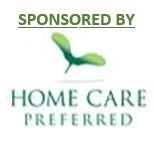               Sweet Pea Competition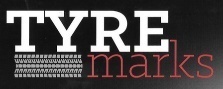                  ENTRY FORM June 29th, 2019Entries should be sent to the Secretary,Evelyn Craven, 5 Elmwood House, 2 Crescent, Enfield EN2 7ARor emailed to secretary@gphs.org.ukBefore 7 a.m. on Thursday 27th June 2019(Please advise Evelyn if you have posted entry, to ensure of its arrival)PLEASE TICK THE CLASS YOU WISH TO ENTER - Regulations on reverse PLEASE BRING YOUR OWN OASIS AND EMPTY AND RETURN VASES AFTER SHOWSWEET PEAS SHOULD BE EXHIBITED ON A SINGLE STEM WITH NO TENDRILSCLASS 1                                                                 A single Sweet Pea, Any VarietyCLASS 2A vase of 3 stems Sir Jimmy ShandCLASS 3A vase of 3 stems Any VarietyCLASS 4A vase of 5 stems Sir Jimmy ShandCLASS 5A vase of 5 stems Any VarietyCLASS 6A vase of 9 stems, mixed varieties, two or moreCLASS 7Juniors (under 14 years of age) a vase of 3 stems any varietyName……………………………………………………….Address…………………………………………………….Phone number……………………………………………….